
LITTLE BLACK PIG & SONS
22nd – 26th November 2023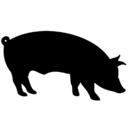 Let us take you on a journey…5-course Tasting Menu   120pp
with Matching Wines   185pp


CicchettiOstrica con mela – Coffin Bay oysters with cucumber, granny smith, and avruga caviar
OR
Tortino con melanzane - mini tartlet with roasted eggplant, squacquerone, black garlic
OR
Acciughe e pane – Olasagasti anchovies, eggs, caramelised fennel purée and grilled bread

AntipastiCarpaccio di pesce – thinly sliced Riverina NSW Murray cod carpaccio with grilled peach, chili, lemon, capers and bottarga
OR
Carne cruda di kangura – finely chopped 
Paroo-Darling NSW kangaroo tartare with chives, shallots, capers, burnt truffle butter, carta di musica
OR
Mozzarella di bufala – new season broad beans and Koo Wee Rup asparagus sott'olio, Prosciutto di Parma, Frantoio olive oil and buffalo mozzarella
PrimiPappardelle con ragù di agnello – Mt. Leura lamb ragù slow-cooked with oregano, porcini mushrooms, sugo, garlic, soave, and Parmigiano Reggiano
OR
Ravioli fatti a mano – handmade ravioli filled with pumpkin, leek, truffles, ricotta and nutmeg with 
burnt butter and sage
OR
Agnolotti del plin – handmade agnolotti filled with oxtail meat and Parmigiano Reggiano with 
burnt butter, sage
OR
Spaghetti con vongole e polpo – hand-cut squid ink spaghetti with Cloudy Bay clams, Abrolhos Islands octopus, cherry tomato, anchovies, chili and garlic with bottarga   $9SecondiPesce al forno – oven-baked Lakes Entrance 
pink snapper with roasted peppers, green peas, 
Koo Wee Rup asparagus and olive salsa
OR
Arrosto di maiale – slow-cooked rolled pork belly with chickpea inzimino and salsa verde
OR
Petto d’anatra arrostito – pan-roasted Aylesbury 
duck breast with spinach, cauliflower purée, macerated cherries and jus
OR
Bistecca di manzo – chargrilled pasture-fed black angus 350gm rib eye with Swiss mushrooms, silverbeet, and burnt truffle butter   $16ContorniPatata arrostita – roast potatoes with red peppers, rosemary, garlic, bay leaf and olive oil   $16Fagiolini alla Genovese – green beans cooked with anchovies, garlic, parsley and sugo   $16Insalata di finocchio – radicchio, fennel, orange, rocket, Parmigiano Reggiano, olive oil and lemon   $16
Dolci

Tiramisu della Nonna – traditional, decadent and creamy, flavours of chocolate and coffee mixed with a cocktail of sweet liquors, layered with ladyfingers
Contains hazelnut liqueur
OR
Panna cotta dei sogni – ‘wobbly’ panna cotta flavoured with vanilla beans and Grappa, served with citrus infused baked rhubarb
OR
Torta al cioccolato – flourless chocolate cake made with 70% cocoa chocolate, texture of chocolate mousse, served with crème fraîche
OR
Crostata di limone – traditional lemon tart, not sweet. A burst of citrus served with crème fraîche
OR
Affogato – homemade vanilla ice-cream served with coffee

Frangelico   $12
Espresso Martini   $22www.littleblackpigandsons.com.auLUNCHDINNERThursday – SundayWednesday – Saturday    6 – 10pm12 – 3pm Wednesday – Saturday    6 – 10pm